ЗАЯВКА КАНДИДАТА НА ПОЛУЧЕНИЕ СТАТУСА ОФИЦИАЛЬНОГО ДИЛЕРА JAC(все поля анкеты являются обязательными для заполнения кандидатом)* Все запрашиваемые схемы, планы и фото необходимо предоставить отдельным Приложением № 3 к анкете. В анкете нужно указать наличие приложения и его номер.Настоящая анкета кандидата не является офертой или обязательством заключить «Протокол о намерениях» или «Дилерский договор» со стороны ООО «ДЖАК АВТОМОБИЛЬ».ООО «ДЖАК АВТОМОБИЛЬ» не несет ответственности в отношении любых расходов, понесенных кандидатами в связи с их подготовкой к участию в тендере.Приложение № 1: Образец для организационной структуры компании.Приложение № 2: Образец для структуры руководства.Приложение № 3: Фотографии.Приложение № 4: Список необходимых документов (заверить печатью организации).Приложение № 1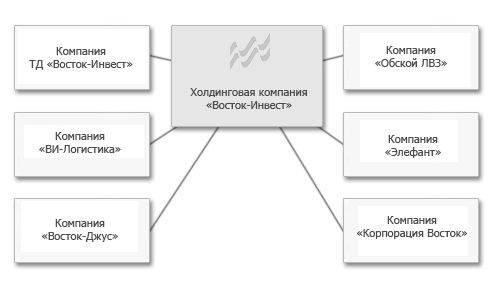 Приложение № 2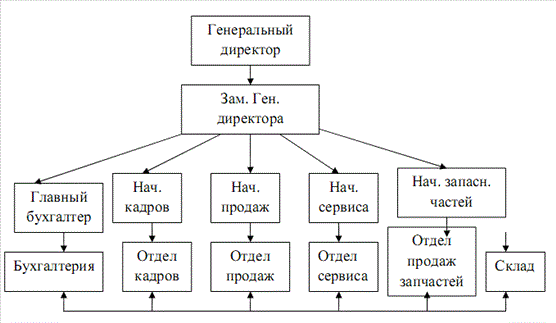 Приложение №3.Приложение № 4: Список необходимых документов (заверить печатью организации).•	Свидетельство о государственной регистрации юр. лица;•	Свидетельство о постановке на налоговый учет;•	Устав;•	Решение единственного участника или протокол собрания учредителей о назначении директора на                   должность;•	Действующая Доверенность на заключение Договора, если Договор подписывается представителем, действующим на основании Доверенности;•	Копия паспорта директора;•	Справка в свободной форме о действующей на период заключения Договора системе налогообложения;•	Карточка с реквизитами;ГородДата подачи заявкиКонтактное лицо, должностьТелефон, электронный адрес контактного лица❶ Общие сведения❶ Общие сведения❶ Общие сведения❶ Общие сведения❶ Общие сведения❶ Общие сведения❶ Общие сведения❶ Общие сведения❶ Общие сведения❶ Общие сведения❶ Общие сведения❶ Общие сведенияТорговая марка (название группы компаний)Торговая марка (название группы компаний)Торговая марка (название группы компаний)Название юридического лицаНазвание юридического лицаНазвание юридического лицаДата и место регистрацииДата и место регистрацииДата и место регистрацииЮридический адрес компанииЮридический адрес компанииЮридический адрес компанииФактический адрес компанииФактический адрес компанииФактический адрес компанииИННИННИНННомер контактного телефонаНомер контактного телефонаНомер контактного телефонаЭлектронный адресЭлектронный адресЭлектронный адресФИО ген. директора компанииФИО ген. директора компанииФИО ген. директора компанииСписок учредителей, укажите их долиСписок учредителей, укажите их долиСписок учредителей, укажите их долиФИОФИОФИОФИОДоля, %Доля, %Доля, %Доля, %Доля, %Список учредителей, укажите их долиСписок учредителей, укажите их долиСписок учредителей, укажите их долиСписок учредителей, укажите их долиСписок учредителей, укажите их долиСписок учредителей, укажите их долиСписок учредителей, укажите их долиСписок учредителей, укажите их долиСписок учредителей, укажите их долиРазмер уставного капиталаРазмер уставного капиталаРазмер уставного капиталаОфициальный сайт компанииОфициальный сайт компанииОфициальный сайт компании❷ Виды деятельности❷ Виды деятельности❷ Виды деятельности❷ Виды деятельности❷ Виды деятельности❷ Виды деятельности❷ Виды деятельности❷ Виды деятельности❷ Виды деятельности❷ Виды деятельности❷ Виды деятельности❷ Виды деятельностиУкажите организационную структуру компании и ее подразделений. Укажите все филиалы, дочерние предприятия, совместные предприятия. Укажите их названияУкажите организационную структуру компании и ее подразделений. Укажите все филиалы, дочерние предприятия, совместные предприятия. Укажите их названияУкажите организационную структуру компании и ее подразделений. Укажите все филиалы, дочерние предприятия, совместные предприятия. Укажите их названияУкажите организационную структуру компании и ее подразделений. Укажите все филиалы, дочерние предприятия, совместные предприятия. Укажите их названияУкажите организационную структуру компании и ее подразделений. Укажите все филиалы, дочерние предприятия, совместные предприятия. Укажите их названияУкажите организационную структуру компании и ее подразделений. Укажите все филиалы, дочерние предприятия, совместные предприятия. Укажите их названияУкажите организационную структуру компании и ее подразделений. Укажите все филиалы, дочерние предприятия, совместные предприятия. Укажите их названияУкажите организационную структуру компании и ее подразделений. Укажите все филиалы, дочерние предприятия, совместные предприятия. Укажите их названияУкажите организационную структуру компании и ее подразделений. Укажите все филиалы, дочерние предприятия, совместные предприятия. Укажите их названияУкажите организационную структуру компании и ее подразделений. Укажите все филиалы, дочерние предприятия, совместные предприятия. Укажите их названияУкажите организационную структуру компании и ее подразделений. Укажите все филиалы, дочерние предприятия, совместные предприятия. Укажите их названияУкажите организационную структуру компании и ее подразделений. Укажите все филиалы, дочерние предприятия, совместные предприятия. Укажите их названияНаименованиеНаименованиеИННИННИННИННСфера деятельностиСфера деятельностиСфера деятельностиСфера деятельностиСфера деятельностиСфера деятельностиАвтомобильный бизнесАвтомобильный бизнесАвтомобильный бизнесАвтомобильный бизнесАвтомобильный бизнесАвтомобильный бизнесОсновное направление бизнеса, принадлежащего собственникам компании Основное направление бизнеса, принадлежащего собственникам компании Основное направление бизнеса, принадлежащего собственникам компании Продажа новых и б/у автомобилейПродажа новых и б/у автомобилейПродажа новых и б/у автомобилейПродажа новых и б/у автомобилейПродажа новых и б/у автомобилейПродажа новых и б/у автомобилейПродажа новых и б/у автомобилейПродажа новых и б/у автомобилейПродажа новых и б/у автомобилейПоказатель/периодПоказатель/периодПоказатель/периодГод 1 (Факт)Год 1 (Факт)Год 2 (Факт)Год 2 (Факт)Год 2 (Факт)Год 3 (Факт)Год 3 (Факт)Год 3 (Факт)Год 3 (Факт)Суммарный фактический оборот по автомобильному бизнесу, рублиСуммарный фактический оборот по автомобильному бизнесу, рублиСуммарный фактический оборот по автомобильному бизнесу, рублиОперационная прибыль, рублиОперационная прибыль, рублиОперационная прибыль, рублиСуммарный фактический оборот по не профильному бизнесу, рублиСуммарный фактический оборот по не профильному бизнесу, рублиСуммарный фактический оборот по не профильному бизнесу, рублиОперационная прибыль, рублиОперационная прибыль, рублиОперационная прибыль, рублиВеличина  общего собственного капитала, рублиВеличина  общего собственного капитала, рублиВеличина  общего собственного капитала, рублиЗапланированные инвестиции в текущем и следующем году с указанием перечня объектов и сумм в рублях без учета инвестиций запланированных в проект JACЗапланированные инвестиции в текущем и следующем году с указанием перечня объектов и сумм в рублях без учета инвестиций запланированных в проект JACЗапланированные инвестиции в текущем и следующем году с указанием перечня объектов и сумм в рублях без учета инвестиций запланированных в проект JACЗапланированные инвестиции в текущем и следующем году с указанием перечня объектов и сумм в рублях без учета инвестиций запланированных в проект JACЗапланированные инвестиции в текущем и следующем году с указанием перечня объектов и сумм в рублях без учета инвестиций запланированных в проект JACЗапланированные инвестиции в текущем и следующем году с указанием перечня объектов и сумм в рублях без учета инвестиций запланированных в проект JACЗапланированные инвестиции в текущем и следующем году с указанием перечня объектов и сумм в рублях без учета инвестиций запланированных в проект JACЗапланированные инвестиции в текущем и следующем году с указанием перечня объектов и сумм в рублях без учета инвестиций запланированных в проект JACЗапланированные инвестиции в текущем и следующем году с указанием перечня объектов и сумм в рублях без учета инвестиций запланированных в проект JACЗапланированные инвестиции в текущем и следующем году с указанием перечня объектов и сумм в рублях без учета инвестиций запланированных в проект JACЗапланированные инвестиции в текущем и следующем году с указанием перечня объектов и сумм в рублях без учета инвестиций запланированных в проект JACЗапланированные инвестиции в текущем и следующем году с указанием перечня объектов и сумм в рублях без учета инвестиций запланированных в проект JACПроектПроектОбъем инвестиций, рублиОбъем инвестиций, рублиОбъем инвестиций, рублиОбъем инвестиций, рублиСрок завершенияСрок завершенияСрок завершенияСрок завершенияСрок завершенияСрок завершенияJACJACНакопленный кредитный портфель на дату подачи заявкиНакопленный кредитный портфель на дату подачи заявкиНакопленный кредитный портфель на дату подачи заявкиКоличество штатных сотрудниковКоличество штатных сотрудниковКоличество штатных сотрудниковУкажите год основания бизнесаУкажите год основания бизнесаУкажите год основания бизнеса❸ Опыт работы в автомобильном бизнесе❸ Опыт работы в автомобильном бизнесе❸ Опыт работы в автомобильном бизнесе❸ Опыт работы в автомобильном бизнесе❸ Опыт работы в автомобильном бизнесе❸ Опыт работы в автомобильном бизнесе❸ Опыт работы в автомобильном бизнесе❸ Опыт работы в автомобильном бизнесе❸ Опыт работы в автомобильном бизнесе❸ Опыт работы в автомобильном бизнесе❸ Опыт работы в автомобильном бизнесе❸ Опыт работы в автомобильном бизнесеОпишите Ваш опыт работы на автомобильном рынке (сколько лет, какие марки, Ваш статус при работе с этими марками)Опишите Ваш опыт работы на автомобильном рынке (сколько лет, какие марки, Ваш статус при работе с этими марками)Опишите Ваш опыт работы на автомобильном рынке (сколько лет, какие марки, Ваш статус при работе с этими марками)Опишите Ваш опыт работы на автомобильном рынке (сколько лет, какие марки, Ваш статус при работе с этими марками)Опишите Ваш опыт работы на автомобильном рынке (сколько лет, какие марки, Ваш статус при работе с этими марками)Опишите Ваш опыт работы на автомобильном рынке (сколько лет, какие марки, Ваш статус при работе с этими марками)Опишите Ваш опыт работы на автомобильном рынке (сколько лет, какие марки, Ваш статус при работе с этими марками)Опишите Ваш опыт работы на автомобильном рынке (сколько лет, какие марки, Ваш статус при работе с этими марками)Опишите Ваш опыт работы на автомобильном рынке (сколько лет, какие марки, Ваш статус при работе с этими марками)Опишите Ваш опыт работы на автомобильном рынке (сколько лет, какие марки, Ваш статус при работе с этими марками)Опишите Ваш опыт работы на автомобильном рынке (сколько лет, какие марки, Ваш статус при работе с этими марками)Опишите Ваш опыт работы на автомобильном рынке (сколько лет, какие марки, Ваш статус при работе с этими марками)БрендГод начала работыГород, адрес центраГород, адрес центраКол-во центровКол-во центровФормат центраФормат центраФормат центраПродажи за последние 3 (три)полных годаПродажи за последние 3 (три)полных годаПродажи за последние 3 (три)полных годаОпишите, принадлежат ли Вам указанные Вами здания центров, СТОА и земля под ними или находятся в аренде. Укажите срок арендыОпишите, принадлежат ли Вам указанные Вами здания центров, СТОА и земля под ними или находятся в аренде. Укажите срок арендыОпишите, принадлежат ли Вам указанные Вами здания центров, СТОА и земля под ними или находятся в аренде. Укажите срок арендыОпишите используемую CRM систему Опишите используемую CRM систему Опишите используемую CRM систему ❹ Информация о рынке ❹ Информация о рынке ❹ Информация о рынке ❹ Информация о рынке ❹ Информация о рынке ❹ Информация о рынке ❹ Информация о рынке НаименованиеГород (название)Город (название)Город (название)Область (название)Область (название)Область (название)Численность населения города и области, в которых Вы планируете работатьУкажите крупные предприятия города / областиУкажите средний уровень зарплаты в вашем городе / областиГород (название)Город (название)Расстояние (км)Расстояние (км)Население (тыс.чел.)Население (тыс.чел.)Укажите ближайшие города, расстояние и их численность❺Предложение по организации дилерского центра JAC❺Предложение по организации дилерского центра JAC❺Предложение по организации дилерского центра JAC❺Предложение по организации дилерского центра JAC❺Предложение по организации дилерского центра JAC❺Предложение по организации дилерского центра JAC❺Предложение по организации дилерского центра JACдилерский центрдилерский центрдилерский центрдилерский центрдилерский центрдилерский центрдилерский центрПредоставьте план/карту города,* на карте города укажите:1. Месторасположение участка под дилерский центр JAC (поставьте метку, укажите точный адрес)2. Месторасположение дилерских центров других марок (поставьте метки, укажите наименование брендов)3. Месторасположение Ваших центров (укажите метки)Предоставьте план/карту города,* на карте города укажите:1. Месторасположение участка под дилерский центр JAC (поставьте метку, укажите точный адрес)2. Месторасположение дилерских центров других марок (поставьте метки, укажите наименование брендов)3. Месторасположение Ваших центров (укажите метки)Предоставьте план/карту города,* на карте города укажите:1. Месторасположение участка под дилерский центр JAC (поставьте метку, укажите точный адрес)2. Месторасположение дилерских центров других марок (поставьте метки, укажите наименование брендов)3. Месторасположение Ваших центров (укажите метки)Предоставьте план/карту города,* на карте города укажите:1. Месторасположение участка под дилерский центр JAC (поставьте метку, укажите точный адрес)2. Месторасположение дилерских центров других марок (поставьте метки, укажите наименование брендов)3. Месторасположение Ваших центров (укажите метки)Предоставьте план/карту города,* на карте города укажите:1. Месторасположение участка под дилерский центр JAC (поставьте метку, укажите точный адрес)2. Месторасположение дилерских центров других марок (поставьте метки, укажите наименование брендов)3. Месторасположение Ваших центров (укажите метки)Предоставьте план/карту города,* на карте города укажите:1. Месторасположение участка под дилерский центр JAC (поставьте метку, укажите точный адрес)2. Месторасположение дилерских центров других марок (поставьте метки, укажите наименование брендов)3. Месторасположение Ваших центров (укажите метки)Предоставьте план/карту города,* на карте города укажите:1. Месторасположение участка под дилерский центр JAC (поставьте метку, укажите точный адрес)2. Месторасположение дилерских центров других марок (поставьте метки, укажите наименование брендов)3. Месторасположение Ваших центров (укажите метки)Предоставьте ситуационный план* с объектами жилой и коммерческой инфраструктуры в радиусе до 2-3 кмНа плане укажите:1.Размер земельного участка (в гектарах согласно кадастровому плану) 2.Указать расположение салона, стоянок, проездовПредоставьте ситуационный план* с объектами жилой и коммерческой инфраструктуры в радиусе до 2-3 кмНа плане укажите:1.Размер земельного участка (в гектарах согласно кадастровому плану) 2.Указать расположение салона, стоянок, проездовПредоставьте ситуационный план* с объектами жилой и коммерческой инфраструктуры в радиусе до 2-3 кмНа плане укажите:1.Размер земельного участка (в гектарах согласно кадастровому плану) 2.Указать расположение салона, стоянок, проездовПредоставьте ситуационный план* с объектами жилой и коммерческой инфраструктуры в радиусе до 2-3 кмНа плане укажите:1.Размер земельного участка (в гектарах согласно кадастровому плану) 2.Указать расположение салона, стоянок, проездовПредоставьте ситуационный план* с объектами жилой и коммерческой инфраструктуры в радиусе до 2-3 кмНа плане укажите:1.Размер земельного участка (в гектарах согласно кадастровому плану) 2.Указать расположение салона, стоянок, проездовПредоставьте ситуационный план* с объектами жилой и коммерческой инфраструктуры в радиусе до 2-3 кмНа плане укажите:1.Размер земельного участка (в гектарах согласно кадастровому плану) 2.Указать расположение салона, стоянок, проездовПредоставьте ситуационный план* с объектами жилой и коммерческой инфраструктуры в радиусе до 2-3 кмНа плане укажите:1.Размер земельного участка (в гектарах согласно кадастровому плану) 2.Указать расположение салона, стоянок, проездовУкажите статус прав на участок под организацию дилерского центра. (копии свидетельства о собственности или договора аренды)Предоставьте фото* участка и прилегающих территорийПредоставьте краткую характеристику района города, в котором расположен участокУкажите, планируете ли Вы строительство дилерского центра с нуля или реконструкцию существующих зданийЕсли Вы планируете реконструкцию, предоставьте:1. поэтажные планировки* здания2. укажите высоту потолковУкажите общую площадь предлагаемого дилерского центра, площади дем. зала, СТОА и кузовного цехаОбщая пл.Шоу-румШоу-румСТОАСТОАКуз. цехУкажите общую площадь предлагаемого дилерского центра, площади дем. зала, СТОА и кузовного цехаПредоставьте эскизный проект*, с экспликацией предлагаемого дилерского центраУкажите планируемые сроки строительства дилерского центраУкажите организационную структуру дилерского центра*Временная схема работы (если применимо)Временная схема работы (если применимо)Временная схема работы (если применимо)Временная схема работы (если применимо)Временная схема работы (если применимо)Временная схема работы (если применимо)Временная схема работы (если применимо)Предоставьте план/карту города* на карте города укажите:1. Месторасположение участка под временный дилерский центр JAC (поставьте метку, укажите точный адрес)Предоставьте план/карту города* на карте города укажите:1. Месторасположение участка под временный дилерский центр JAC (поставьте метку, укажите точный адрес)Предоставьте план/карту города* на карте города укажите:1. Месторасположение участка под временный дилерский центр JAC (поставьте метку, укажите точный адрес)Предоставьте план/карту города* на карте города укажите:1. Месторасположение участка под временный дилерский центр JAC (поставьте метку, укажите точный адрес)Предоставьте план/карту города* на карте города укажите:1. Месторасположение участка под временный дилерский центр JAC (поставьте метку, укажите точный адрес)Предоставьте план/карту города* на карте города укажите:1. Месторасположение участка под временный дилерский центр JAC (поставьте метку, укажите точный адрес)Предоставьте план/карту города* на карте города укажите:1. Месторасположение участка под временный дилерский центр JAC (поставьте метку, укажите точный адрес)Предоставьте ситуационный план* с объектами жилой и коммерческой инфраструктуры в радиусе до 2-3 кмНа плане укажите:1.Размер земельного участка (в гектарах согласно кадастровому плану) 2.Указать расположение временного салона, стоянок, проездовПредоставьте ситуационный план* с объектами жилой и коммерческой инфраструктуры в радиусе до 2-3 кмНа плане укажите:1.Размер земельного участка (в гектарах согласно кадастровому плану) 2.Указать расположение временного салона, стоянок, проездовПредоставьте ситуационный план* с объектами жилой и коммерческой инфраструктуры в радиусе до 2-3 кмНа плане укажите:1.Размер земельного участка (в гектарах согласно кадастровому плану) 2.Указать расположение временного салона, стоянок, проездовПредоставьте ситуационный план* с объектами жилой и коммерческой инфраструктуры в радиусе до 2-3 кмНа плане укажите:1.Размер земельного участка (в гектарах согласно кадастровому плану) 2.Указать расположение временного салона, стоянок, проездовПредоставьте ситуационный план* с объектами жилой и коммерческой инфраструктуры в радиусе до 2-3 кмНа плане укажите:1.Размер земельного участка (в гектарах согласно кадастровому плану) 2.Указать расположение временного салона, стоянок, проездовПредоставьте ситуационный план* с объектами жилой и коммерческой инфраструктуры в радиусе до 2-3 кмНа плане укажите:1.Размер земельного участка (в гектарах согласно кадастровому плану) 2.Указать расположение временного салона, стоянок, проездовПредоставьте ситуационный план* с объектами жилой и коммерческой инфраструктуры в радиусе до 2-3 кмНа плане укажите:1.Размер земельного участка (в гектарах согласно кадастровому плану) 2.Указать расположение временного салона, стоянок, проездовПринадлежит ли Вашей компании участок и здания под организацию временного центра? Если это аренда - укажите ее срок.(копии свидетельства о собственности или договора аренды)Укажите площади временного дилерского центраОбщая пл.Дем.залДем.залСТОАСТОАКуз.цехУкажите площади временного дилерского центраПредоставьте панорамные фото*участка и прилегающих территорийУкажите предварительные сроки открытия временного дилерского центра ❻ План продаж и инвестиций ❻ План продаж и инвестиций ❻ План продаж и инвестиций ❻ План продаж и инвестицийУкажите сумму инвестиций в строительство дилерского центра JACУкажите сумму инвестиций в строительство дилерского центра JACУкажите сумму инвестиций в строительство дилерского центра JACУкажите сумму инвестиций в строительство дилерского центра JACСобственные, %Кредитные, %Кредитные, %Кредитные, %Срок реализации проекта по открытию постоянного дилерского центра JACУкажите среднюю себестоимость строительства и отделки 1 кв.м. дилерского центраШтатное расписание и решение первичных кадровых вопросов по направлениям продаж, послепродажного обслуживания, маркетинга, администрации.Планируемый объем продаж JAC, с момента открытия (выполняется заявителем на основе собственного анализа общего и местного рынка).1 год2 год3 годПланируемый объем продаж JAC, с момента открытия (выполняется заявителем на основе собственного анализа общего и местного рынка).Маркетинговый планМаркетинговый планМаркетинговый планМаркетинговый планМаркетинговый планМаркетинговый планМаркетинговый планМаркетинговый планМаркетинговый план2018 год2018 год2018 год2018 год2019 год2019 год2019 год2019 годЗатраты (тыс.руб.)1 кв.2 кв.3 кв.4 кв.1 кв.2 кв.3 кв.4 кв.Пресса, радио, ТВ, наружная рекламаИнтернет Проведение про-мероприятий, участие в выставках, презентацииБрошюры, буклеты, листовкиИтогоИтогоп/пСодержаниекол-во фото1Дорога на которой расположен ДЦ (фото в обе стороны)21Дорога на которой расположен ДЦ (фото в обе стороны)22Панорамное фото ДЦ со стороны прилегающей дороги13Стела (пилон)24Фасад здания ДЦ25Панорамное фото внутри шоу-рума16Ресепшн17Клиентская зона28Парковка29Станция технического обслуживания210Малярно - кузовной цех211Склад запчастей2